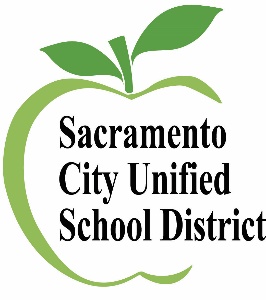 Office of the Superintendent5735 47th Avenue  Sacramento, CA 95824(916) 643-9000  FAX (916) 399-2058Jorge A. Aguilar, SuperintendentDoug Huscher, Assistant Superintendent of Student Support ServicesVictoria Flores, Director III, Student Support ServicesOffice of the Superintendent5735 47th Avenue  Sacramento, CA 95824(916) 643-9000  FAX (916) 399-2058Jorge A. Aguilar, SuperintendentDoug Huscher, Assistant Superintendent of Student Support ServicesVictoria Flores, Director III, Student Support ServicesBOARD OF EDUCATIONChristina PritchettPresidentTrustee Area 3Lisa MurawskiVice PresidentTrustee Area 1Darrel Woo2nd Vice PresidentTrustee Area 6Leticia GarciaTrustee Area 2Jamee VillaTrustee Area 4Chinua RhodesTrustee Area 5Lavinia Grace PhillipsTrustee Area 7Jacqueline ZhangStudent Board MemberDATE:      August 16, 2021TO:            All EmployeesFROM:     Victoria Flores, Director III        Student Support and Health ServicesSUBJECT:  Student Suicide Prevention: 2021-2022 Today’s students face increasing pressures, including the ongoing realties of the COVID-19 pandemic, that can lead to emotional distress, depression, anxiety, and even thoughts of suicide. As educators, we can help mitigate these mental health risks and save lives by learning how to recognize signs of emotional distress, warning signs for suicide, and how to help students access supports.SCUSD Student Suicide Prevention Training MandateState Law AB2246, AB1767, & SCUSD Board Policy 5141.52 requires all district staffand all other adults who work with students to be trained in suicide preventionawareness.SCUSD has adopted Kognito, an online role-play simulation to help us recognize the signs of distress, use conversations to approach a student and discuss our concerns and refer parents/students to the appropriate resources. The Kognito simulations let you practice these challenging conversations at your own pace through role-play with an emotionally-responsive virtual student or parent.For the 2021-2022 school year, all district staff are required to complete the KognitoSimulation Emotional & Mental Wellness which meets the mandated suicideprevention awareness training requirement and provides professional developmentabout the importance of emotional and mental health wellness. The Emotional & Mental Wellness simulation will take approximately 45-60 minutes to complete.In addition, any district staff hired after July 1, 2021 will need to complete at least one ofthe Kognito At-Risk Suite Simulations which includes At-Risk for High School Educators,At-Risk for Middle School Educators, and At-Risk for Elementary School Educators.In order to access the online Kognito simulations follow the directions below.Step 1: Go to - https://kognitocampus.com/• If you already have an existing Kognito account with your SCUSDemail, sign in to your account.• If you do not already have an account, click on the link directlyabove the login section where it says “Don’t have an account? ClickHere”.Step 2: Once you arrive at the popup window, fill in the required information and enterthe enrollment key: scusd• You will then be asked to identify your school site and answer a few demographic questions.Step 3: Once you login to your account, choose the appropriate simulation to complete. You will have access to the required training - Emotional & Mental Wellness - and all of the At-Risk simulations, should you be interested and/or want to complete additional simulations. You may start and stop the simulation anytime and will be able to pick back up where you stopped.Step 4: Complete the ending evaluation, which will automatically generate your certificate of completion. The system will electronically track your certificate and indicate you have met the state law mandate. You do not have to submit anything further to the district.If you have any issues with logging in or questions about the Kognito simulations - please reach out to the Student Support & Health Services team - Victoria Flores, Director victoria-flores@scusd.edu or Jacqueline Rodriguez, Coordinator jacqueline-rodriguez@scud.edu.Thank you for your work in enhancing the safety net for youth by completing these simulations. Together we can all help keep our students and community safe.DATE:      August 16, 2021TO:            All EmployeesFROM:     Victoria Flores, Director III        Student Support and Health ServicesSUBJECT:  Student Suicide Prevention: 2021-2022 Today’s students face increasing pressures, including the ongoing realties of the COVID-19 pandemic, that can lead to emotional distress, depression, anxiety, and even thoughts of suicide. As educators, we can help mitigate these mental health risks and save lives by learning how to recognize signs of emotional distress, warning signs for suicide, and how to help students access supports.SCUSD Student Suicide Prevention Training MandateState Law AB2246, AB1767, & SCUSD Board Policy 5141.52 requires all district staffand all other adults who work with students to be trained in suicide preventionawareness.SCUSD has adopted Kognito, an online role-play simulation to help us recognize the signs of distress, use conversations to approach a student and discuss our concerns and refer parents/students to the appropriate resources. The Kognito simulations let you practice these challenging conversations at your own pace through role-play with an emotionally-responsive virtual student or parent.For the 2021-2022 school year, all district staff are required to complete the KognitoSimulation Emotional & Mental Wellness which meets the mandated suicideprevention awareness training requirement and provides professional developmentabout the importance of emotional and mental health wellness. The Emotional & Mental Wellness simulation will take approximately 45-60 minutes to complete.In addition, any district staff hired after July 1, 2021 will need to complete at least one ofthe Kognito At-Risk Suite Simulations which includes At-Risk for High School Educators,At-Risk for Middle School Educators, and At-Risk for Elementary School Educators.In order to access the online Kognito simulations follow the directions below.Step 1: Go to - https://kognitocampus.com/• If you already have an existing Kognito account with your SCUSDemail, sign in to your account.• If you do not already have an account, click on the link directlyabove the login section where it says “Don’t have an account? ClickHere”.Step 2: Once you arrive at the popup window, fill in the required information and enterthe enrollment key: scusd• You will then be asked to identify your school site and answer a few demographic questions.Step 3: Once you login to your account, choose the appropriate simulation to complete. You will have access to the required training - Emotional & Mental Wellness - and all of the At-Risk simulations, should you be interested and/or want to complete additional simulations. You may start and stop the simulation anytime and will be able to pick back up where you stopped.Step 4: Complete the ending evaluation, which will automatically generate your certificate of completion. The system will electronically track your certificate and indicate you have met the state law mandate. You do not have to submit anything further to the district.If you have any issues with logging in or questions about the Kognito simulations - please reach out to the Student Support & Health Services team - Victoria Flores, Director victoria-flores@scusd.edu or Jacqueline Rodriguez, Coordinator jacqueline-rodriguez@scud.edu.Thank you for your work in enhancing the safety net for youth by completing these simulations. Together we can all help keep our students and community safe.